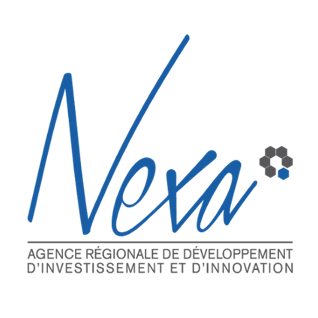 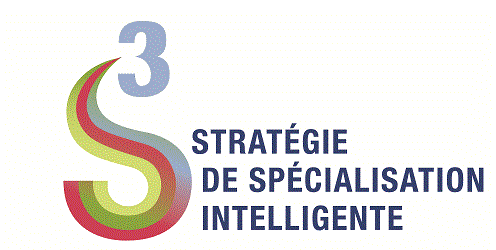 Appel à candidature"Accompagnement à l'élaboration de feuilles de route S3 2021-2027"FORMULAIRE DE CANDIDATUREDate limite de réponse : 26 juillet 2020Description de la candidatureCandidat :Motivation du demandeurMerci de préciser de façon synthétique vos attentes quant à l'accompagnement proposé. Par exemple : appui à l'identification de partenaires, aide à la structuration du programme en termes de moyens financiers, etc.... Ceci permettra à Nexa de répondre du mieux possible à vos besoins.Type de programme de R&I envisagé :Merci de vous référer au texte de présentation de l'appel à candidature Programme d'excellence scientifique Programme d'innovationRésumé du programme de R&I envisagé :Expliquer en 5 à 10 lignes le programme que vous souhaiteriez développer.Pour les programmes d'excellence scientifiqueA quel(s) enjeu(x) scientifique(s) votre programme propose t-il de répondre ?Merci de détailler le ou les enjeux scientifiques en 5 à 10 lignes, en précisant notamment le caractère pionnier et/ou majeur au regard de la littérature.Ce programme s'inscrit-il dans un réseau d'excellence scientifique à l'échelle Européenne (Projets Horizon 2020, Infrastructures Européennes, etc.) ?Merci de présenter le réseau scientifique dans lequel s'inscrit le programme en précisant le nom de la structure coordinatrice, le nom et coordonnées du/de la responsable ainsi qu'un lien vers le site webIndiquez ici un lien vers le CV du responsable du programme scientifiqueLien vers le CV en ligne :Pour les programmes d'innovationA quels défis de la stratégie S3 votre programme propose t-il de répondre ?Merci de détailler le ou les défis en 5 à 10 lignesStructuration du consortium d'innovationMerci de lister les membres effectifs et potentiels de votre partenariat et d'indiquer le niveau de contractualisation actuelMerci d'ajouter autant de lignes que nécessaire.Rappel du calendrierCalendrier prévisionnel :Date de publication : 19 juin 2020 Date limite de réponse : 19 juillet 2020 étendue au 26 juillet 2020Publication des résultats : 31 juillet 2020Dépôt de candidature Les dossiers de candidature sont à transmettre par mail à secretariatS3@nexa.re au plus tard le 26 juillet 2020 à minuit.ContactPhilippe Holstein / Evelyne Tarnus02 62 20 21 21secretariatS3@nexa.reNom du candidat :Nom du programme (temporaire) :Nom & PrénomFonctionEmailPortableNom de l'organisationProfil de l'organisation (surlignez svp)AssociationLaboratoire/unité de recherche publiqueCentre de recherche privéPôle d’innovationJeune entreprise (moins de 3 ans)Entreprise établieCollectivitéAutre : .............Nom de la structureNom et coordonnées Mail du/de la responsableType de structurePrécisez : Organisme de rechercheCentre techniqueSyndicat/association de professionnelsAssociation d'usagersSi autre, merci de préciserNiveau de contractualisation actuelPas de contact pour le momentEchanges informels pour le momentLettre d'intention signéeAccord de consortium signéSi autre, merci de préciser